CAREER OBJECTIVETo work in a credible company that offers a professional working environment, to fully utilize my knowledge and skill set to contribute to the objectives & advancement of company goals. Provide career enhancement, leadership training and opportunities, where my abilities and skills can be utilized and further developed to the fullest.SPECIAL SKILLS/EXPERTISEManage and motivate staffComputer Literate  MS Office Word, Excel, PowerPoint & Video PresentationComputer Trouble Shooting & Video Editing		PROFESSIONAL EXPERIENCESCustodian – Universidad de Sta. Isabel (Higher Education Department) - May 2005 – 2012 and August - April 2016In-charge of the Audio Visual (AV) CenterFacilitate the reservation of the viewing rooms, equipment and materials made by clients.Classifying and Cataloging of the Non-Print Materials.In-charge in the selecting of all materials required.Monitor users’ statistics.Facilitate borrowing and returning of materials and equipment made by the client and to ensure it’s still in good condition when returned.Encoding Non-Print Materials.Post updated list of the newly acquired materials and equipment.Keep records of the office.Make and submit reports being asked by the head of the department.Caters the need of all clients to facilitate the learning of AV students and teachers in all aspect of multi-media presentationAssist Teachers in trouble shooting of the equipment.(Projector, Computers, Media Players)Principal’s Office Staff - Universidad de (Education Department) June 2012 – 2015 Assists Principal, Parents, Teachers and Students in enrollment procedure.Keep and monitor all records within the department.In-charge of the Petty CashResponsible for all inward and outgoing communication addressed to the Principal. Phone calls/documents.Receiving and recording Test Papers and Grading Sheets.Expedite, receive & update all payments made by ~250 students/parents for their High School Education.SEMINARS ATTENDEDFinancial Literacy Seminar PhilippinesSeptember 5, 2015  Seminar – Workshop on Polite Communication PhilippinesAugust 15, 2015English Proficiency Program (2 months training)PhilippinesFebruary 6, 2015 5th Catholic Educational Association of Caceres and Libmanan – CEACAL Theme: “The Transformative Role of Catholic Educators in a Changing World” PhilippinesJanuary 9, 2015Seminar Workshop in “360 Degrees Customer Service”  PhilippinesOctober 3, 2014.4th Catholic Educational Association of Caceres and Libmanan – CEACAL  Theme: “The Joy of The Gospel Source of Lay Spirituality Today”  Philippines  January 10, 2014.Write it Right: Workshop on Effective Business Writing  Philippines  October 5, 2013.Front Desk Customer Service Seminar  Philippines February 22, 20133rd Catholic Educational Association of Caceres and Libmanan – CEACAL  Philippines  January 11, 2013	“Doing Things, The First Time Every Time”Philippines October 21, 2011	  PERSONAL BACKGROUNDBirth Date:		October 8, 1984Age: 			31Gender: 		FemaleCitizenship:		FilipinoStatus:		SingleHeight:		5’4”Weight:		58kgs.Language:		Filipino and EnglishEDUCATIONAL ATTAINMENTNC III Holder		Events Management and Services 2015	Tertiary:			Bicol University				Albay				Bachelor of Communication Arts  	Major in Audio Visual Communication	Date Graduated: April 2005Secondary:			Aquinas University Old Campus				Albay				Date Graduated: March 2001First Name of Application CV No: 1666230Whatsapp Mobile: +971504753686 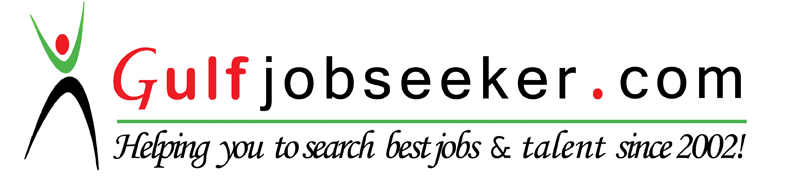 